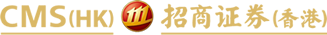 公司簡介招商證券（香港）有限公司是招商證券股份有限公司（註冊地:中國大陸,簡稱"招商證券"）的全資子公司。招商證券是內地十大綜合類劵商之一。於2009年在上海證券交易所上市，是中國國內證券行業的佼佼者，作風穩健，業務橫跨海內外、網點遍及全國50個大中城市。工作機會行政助理工作內容行政庶務作業基本帳務處理與核銷事宜協助活動舉辦或會議安排主管交辦事項條件要求大學以上學歷熟悉文書資料處理(word、excel、ppt)具高度工作熱誠，對金融、證券有高度興趣英文能力中上工作待遇：面議工作性質：全職上班地點：台北市信義區上班時段：8:00 AM – 5:30PM休假制度：週休二日可上班日： 2016年一月始需求人數：1位聯絡方式Sean Wu (招商證券台灣區負責人)0988-374-321